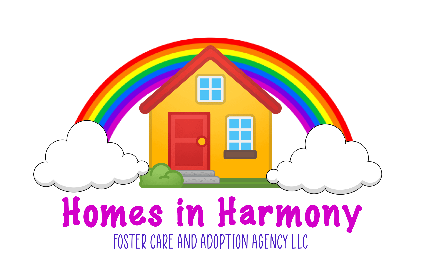 Homes in HarmonyPotential Provider ApplicationPlease complete all required information. Each adult in the household must complete and submit the application.  I certify that all information on this application is true and factual and complete.  I acknowledge that any false or misleading statements can result in a denial of licensure by Homes in Harmony.  I agree to undergo the remainder of the licensure process which includes, but is NOT limited to an FBI fingerprint check, Health Inspection, Fire Inspection, TB Testing, home study, trainings, background checks, home inspections, and/or interviews. I understand that Homes in Harmony reserves the right to deny licensure at any time during the licensing process.  I also recognize that I may withdraw from the application process at any time and a license will not be obtained.  Homes in Harmony is not responsible for any fees or loss of wages incurred during the licensing process. Applicant’s Signature					         DatePersonal InformationPersonal InformationPersonal InformationPersonal InformationPersonal InformationPersonal InformationPersonal InformationPersonal InformationName (First, Middle Initial, Last)Name (First, Middle Initial, Last)Name (First, Middle Initial, Last)Name (First, Middle Initial, Last)Name (First, Middle Initial, Last)Name (First, Middle Initial, Last)DateDateOther Name(s) UsedOther Name(s) UsedGender Male          Female
Gender Male          Female
Gender Male          Female
Gender Male          Female
Ethnicity
Ethnicity
Date of BirthDate of BirthDate of BirthDate of BirthSocial Security NumberSocial Security NumberSocial Security NumberSocial Security NumberDriver’s License NumberDriver’s License NumberDriver’s License NumberDriver’s License NumberStateStateStateStateMailing AddressMailing AddressMailing AddressMailing AddressMailing AddressMailing AddressApt/Unit NumberApt/Unit NumberCityCityCityStateStateStateZip codeZip codeLength of Time at Current ResidenceLength of Time at Current ResidenceLength of Time at Current ResidenceLength of Time at Current ResidenceLength of Time at Current Residence       Own                            Rent       Own                            Rent       Own                            RentHome Telephone NumberHome Telephone NumberHome Telephone NumberEmailEmailEmailPreferred Method of ContactEmail                          PhonePreferred Method of ContactEmail                          PhoneCell Phone NumberCell Phone NumberCell Phone NumberCitizenship Status        
 U.S. Citizen        Permanent ResidentCitizenship Status        
 U.S. Citizen        Permanent ResidentCitizenship Status        
 U.S. Citizen        Permanent ResidentCitizenship Status        
 U.S. Citizen        Permanent Resident Religion Marital Status (If married, a marriage license must be provided. Married applicants must be married for at least 2 years.)Single                              Married                        Widowed                        DivorcedMarital Status (If married, a marriage license must be provided. Married applicants must be married for at least 2 years.)Single                              Married                        Widowed                        DivorcedMarital Status (If married, a marriage license must be provided. Married applicants must be married for at least 2 years.)Single                              Married                        Widowed                        DivorcedMarital Status (If married, a marriage license must be provided. Married applicants must be married for at least 2 years.)Single                              Married                        Widowed                        DivorcedMarital Status (If married, a marriage license must be provided. Married applicants must be married for at least 2 years.)Single                              Married                        Widowed                        DivorcedMarital Status (If married, a marriage license must be provided. Married applicants must be married for at least 2 years.)Single                              Married                        Widowed                        DivorcedMarital Status (If married, a marriage license must be provided. Married applicants must be married for at least 2 years.)Single                              Married                        Widowed                        DivorcedMarital Status (If married, a marriage license must be provided. Married applicants must be married for at least 2 years.)Single                              Married                        Widowed                        DivorcedDate of MarriageDate of MarriageDate of MarriageDate of MarriageLength of MarriageLength of MarriageLength of MarriageLength of MarriagePrevious Marriages?Yes             NoNumber of Previous MarriagesNumber of Previous MarriagesNumber of Previous MarriagesNumber of Previous MarriagesDates of Divorce/WidowedDates of Divorce/WidowedDates of Divorce/WidowedHow did you hear about Homes in Harmony?How did you hear about Homes in Harmony?How did you hear about Homes in Harmony?How did you hear about Homes in Harmony?How did you hear about Homes in Harmony?How did you hear about Homes in Harmony?How did you hear about Homes in Harmony?How did you hear about Homes in Harmony?Family/Environmental HistoryFamily/Environmental HistoryFamily/Environmental HistoryList All Household Members (includes spouse, children, college-aged children whose primary address is your physical location, and all family members residing within your home)List All Household Members (includes spouse, children, college-aged children whose primary address is your physical location, and all family members residing within your home)List All Household Members (includes spouse, children, college-aged children whose primary address is your physical location, and all family members residing within your home)NameDate of BirthRelationshipNameDate of BirthRelationshipNameDate of BirthRelationshipNameDate of BirthRelationshipNameDate of BirthRelationshipNameDate of BirthRelationshipNameDate of BirthRelationshipList All Adult Children Not Living Within Your HouseholdList All Adult Children Not Living Within Your HouseholdList All Adult Children Not Living Within Your HouseholdNameDate of BirthAddressNameDate of BirthAddressNameDate of BirthAddressList All Family Pets Residing Within Your HouseholdList All Family Pets Residing Within Your HouseholdList All Family Pets Residing Within Your HouseholdNameType of PetCurrent on Rabies Vaccine?  Yes            No             N/ANameType of PetCurrent on Rabies Vaccine?  Yes            No             N/ANameType of PetCurrent on Rabies Vaccine?  Yes            No             N/ANameType of PetCurrent on Rabies Vaccine?  Yes            No             N/ANameType of PetCurrent on Rabies Vaccine?  Yes            No             N/APrevious Addresses (List all addresses within the past 10 years.)Previous Addresses (List all addresses within the past 10 years.)Previous Addresses (List all addresses within the past 10 years.)AddressCity/State/ZipYears Resided throughAddressCity/State/ZipYears Resided throughAddressCity/State/ZipYears Resided throughAddressCity/State/ZipYears Resided throughVehicle Information (List all vehicles registered to your home.)Vehicle Information (List all vehicles registered to your home.)Vehicle Information (List all vehicles registered to your home.)Vehicle Information (List all vehicles registered to your home.)Vehicle Information (List all vehicles registered to your home.)MakeModelYearRegistration ExpirationInsurance (include name, policy number and expiration)MakeModelYearRegistration ExpirationInsurance (include name, policy number and expiration)MakeModelYearRegistration ExpirationInsurance (include name, policy number and expiration)MakeModelYearRegistration ExpirationInsurance (include name, policy number and expiration)Military ServiceMilitary ServiceAre you active military?      Yes            NoDates of Service To Branch Rank Are you a veteran?               Yes            NoDates of Service To Branch Rank Type of Discharge Type of Discharge Criminal History DisclosureHave you, or any household member, ever been convicted of, or have you pleaded guilty or no contest to, a felony offense? If yes, please explain.      Yes                                      NoHave you, or any household member ever been arrested? If yes, please explain.     Yes        NoHave you, or any household member, ever been the subject of a report which addressed the physical, emotional, sexual abuse or neglect of a child?  If yes, please explain.       Yes                  NoHas any child in your home ever been involved in juvenile court?  If yes, please explain.     Yes      NoEducational Background and Training (Must have at least GED or equivalent)Educational Background and Training (Must have at least GED or equivalent)Educational Background and Training (Must have at least GED or equivalent)Educational Background and Training (Must have at least GED or equivalent)Educational Background and Training (Must have at least GED or equivalent)Educational Background and Training (Must have at least GED or equivalent)InstitutionNameDates Attended (From/To)Program of Study & DegreeGraduated (Y/N)Graduated (Y/N)High School or Equivalent to College to Graduate School to Technical/Vocational School to Occupational Licenses/CertificationsOccupational Licenses/CertificationsOccupational Licenses/CertificationsOccupational Licenses/CertificationsLicense/CertificationDate of Issue and ExpirationIssuing Authority and LocationRegistration NumberEmployment History (Previous 10 years) Attach Separate Sheets if NecessaryEmployment History (Previous 10 years) Attach Separate Sheets if NecessaryEmployment History (Previous 10 years) Attach Separate Sheets if NecessaryEmployer NameEmployer NameEmployment Dates:  throughJob TitleMailing Address (Street/City/State/Zip Code)Mailing Address (Street/City/State/Zip Code)SalaryResponsibilitiesResponsibilitiesEmployer NameEmployer NameEmployment Dates:  throughJob TitleMailing Address (Street/City/State/Zip Code)Mailing Address (Street/City/State/Zip Code)SalaryResponsibilitiesResponsibilitiesEmployer NameEmployer NameEmployment Dates:  throughJob TitleMailing Address (Street/City/State/Zip Code)Mailing Address (Street/City/State/Zip Code)SalaryResponsibilitiesResponsibilitiesEmployer NameEmployer NameEmployment Dates:  throughJob TitleMailing Address (Street/City/State/Zip Code)Mailing Address (Street/City/State/Zip Code)SalaryResponsibilitiesResponsibilitiesEmployer NameEmployer NameEmployment Dates:  throughJob TitleMailing Address (Street/City/State/Zip Code)Mailing Address (Street/City/State/Zip Code)SalaryResponsibilitiesResponsibilitiesFinancial HistoryFinancial HistoryFinancial HistoryFinancial HistorySource of Income  Source of Income  Source of Income  Source of Income  Gross Income Gross Income Net Income Net Income Other Household Income (Including spouse/partner’s income, rental income, alimony, child support, adoption assistance, foster care reimbursements, etc.Other Household Income (Including spouse/partner’s income, rental income, alimony, child support, adoption assistance, foster care reimbursements, etc.Other Household Income (Including spouse/partner’s income, rental income, alimony, child support, adoption assistance, foster care reimbursements, etc.Other Household Income (Including spouse/partner’s income, rental income, alimony, child support, adoption assistance, foster care reimbursements, etc.Gross Income Gross Income Net Income Net Income Financial Budget Financial Budget Financial Budget Financial Budget Mortgage/RentVehicle PaymentsVehicle PaymentsVehicle InsuranceMedical/Dental InsuranceLife InsuranceLife InsuranceGasolineGroceriesHousehold SuppliesHousehold SuppliesChild CareChild SupportTelephoneTelephoneClothingUtilitiesCableCableHobbies/RecreationCredit CardsLoansLoansOtherTotal Monthly Expenses:          Total Monthly Expenses:          Total Monthly Expenses:          Total Monthly Expenses:          Medical HistoryMedical HistoryMedical HistoryPlease list all significant medical history such as diagnosis, surgeries, hospitalizations, etc:Please list all significant medical history such as diagnosis, surgeries, hospitalizations, etc:Please list all significant medical history such as diagnosis, surgeries, hospitalizations, etc:Current MedicationsDosagePurposeMedicationsDosagePurposeMedicationsDosagePurposeMedicationsDosagePurposePrimary Physician NamePhone NumberAddress (including city, state, zip code)Do you have medical insurance?  Yes                                       NoDo you have medical insurance?  Yes                                       NoDo you have medical insurance?  Yes                                       NoInsurance NamePolicy NumberResponsible PartyPrevious Foster Parent ExperiencePrevious Foster Parent ExperiencePrevious Foster Parent ExperienceHave you ever previous applied to another foster or adoption agency?   Yes       NoHave you ever previous applied to another foster or adoption agency?   Yes       NoHave you ever previous applied to another foster or adoption agency?   Yes       NoHave you ever previously been licensed by another foster or adoption agency?   Yes       NoHave you ever previously been licensed by another foster or adoption agency?   Yes       NoHave you ever previously been licensed by another foster or adoption agency?   Yes       NoPrevious Agency NameAddressPhone NumberReason for Leaving   Reason for Leaving   Reason for Leaving   Have you ever previously been licensed by another foster or adoption agency?   Yes       NoHave you ever previously been licensed by another foster or adoption agency?   Yes       NoHave you ever previously been licensed by another foster or adoption agency?   Yes       NoPrevious Agency NameAddressPhone NumberReason for Leaving   Reason for Leaving   Reason for Leaving   Have you ever previously been licensed by another foster or adoption agency?   Yes       NoHave you ever previously been licensed by another foster or adoption agency?   Yes       NoHave you ever previously been licensed by another foster or adoption agency?   Yes       NoPrevious Agency NameAddressPhone NumberReason for Leaving   Reason for Leaving   Reason for Leaving   References (Must include 3 References of which only 2 may be family members)References (Must include 3 References of which only 2 may be family members)References (Must include 3 References of which only 2 may be family members)NameAddressPhone NumberRelationshipHow long have you known this reference?How long have you known this reference?NameAddressPhone NumberRelationshipHow long have you known this reference?How long have you known this reference?NameAddressPhone NumberRelationshipHow long have you known this reference?How long have you known this reference?